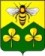 ДУМА САНДОВСКОГО МУНИЦИПАЛЬНОГО ОКРУГАТВЕРСКОЙ ОБЛАСТИРЕШЕНИЕ16.02.2021                                          пгт. Сандово                                              № 99                                 В целях создания механизмов по противодействию коррупции, совершенствования правового регулирования, защиты прав и законных интересов граждан Сандовского муниципального округа, выявления и устранения несовершенства правовых норм, способствующих коррупционным действиям в органах местного самоуправления Сандовского муниципального округа, руководствуясь Федеральными законами от 25.12.2008 N 273-ФЗ "О противодействии коррупции", от 17.07.2009 N 172-ФЗ "Об антикоррупционной экспертизе нормативных правовых актов и проектов нормативных правовых актов", частью 5 статьи 7 Закона Тверской области от 09.06.2009 N 39-ЗО "О противодействии коррупции в Тверской области", Дума Сандовского муниципального округаРЕШИЛА:1. Утвердить Положение о порядке проведения антикоррупционной экспертизы муниципальных правовых актов органов местного самоуправления Сандовского муниципального округа и проектов муниципальных правовых актов органов местного самоуправления Сандовского муниципального округа (прилагается).2. Решение Собрания депутатов Сандовского района Тверской области от 06.12.2016 №43 «Об утверждении Положения о порядке проведения антикоррупционной экспертизы муниципальных правовых актов органов местного самоуправления муниципального образования «Сандовский район» и проектов муниципальных правовых актов органов местного самоуправления муниципального образования «Сандовский район» считать утратившим силу.3. Настоящее Решение вступает в силу со дня его подписания и подлежит размещению на официальном сайте Сандовского муниципального округа в  информационно-коммуникационной сети  «Интернет» в разделе «Противодействие коррупции».Глава Сандовского муниципального округа                              О.Н. Грязнов                                        Председатель ДумыСандовского муниципального округа                                        О.В. СмирноваПриложение
к решению Думы Сандовского  муниципального округа от 16.02.2021 № 99Положение
о порядке проведения антикоррупционной экспертизы муниципальных 
правовых актов органов местного самоуправления Сандовского муниципального округа и проектов муниципальных правовых актов органов 
местного самоуправления Сандовского муниципального округа1. Общие положения1.1. Настоящее Положение о порядке проведения антикоррупционной экспертизы нормативных правовых актов и проектов нормативных правовых актов органов местного самоуправления Сандовского муниципального округа разработано в целях выявления коррупциогенных факторов в нормативных правовых актах и проектах нормативных правовых актов органов местного самоуправления Сандовского муниципального округа и устанавливает процедуру проведения антикоррупционной экспертизы нормативных правовых актов, проектов нормативных правовых актов Администрации Сандовского муниципального округа, Думы Сандовского муниципального округа, иных органов местного самоуправления и должностных лиц местного самоуправления, предусмотренных Уставом Сандовского муниципального округа.Антикоррупционная экспертиза муниципальных нормативных правовых актов и их проектов (далее - нормативные правовые акты, проекты нормативных правовых актов) - деятельность, направленная на выявление в тексте нормативного правового акта или его проекта коррупциогенных факторов и их последующее устранение.Коррупциогенными факторами являются положения нормативных правовых актов (проектов нормативных правовых актов), устанавливающие для правоприменителя необоснованно широкие пределы усмотрения или возможность необоснованного применения исключений из общих правил, а также положения, содержащие неопределенные, трудновыполнимые и (или) обременительные требования к гражданам и организациям и тем самым создающие условия для проявления коррупции.1.2. Основными принципами организации антикоррупционной экспертизы нормативных правовых актов и проектов нормативных правовых актов являются:1) обязательность проведения антикоррупционной экспертизы проектов нормативных правовых актов;2) оценка нормативного правового акта во взаимосвязи с другими нормативными правовыми актами;3) обоснованность, объективность и проверяемость результатов анктикорруционной экспертизы нормативных правовых актов и проектов нормативных правовых актов;4) компетентность лиц, проводящих анктикорруционную экспертизу нормативных правовых актов и проектов нормативных правовых актов.5) сотрудничество органов местного самоуправления, а также их должностных лиц с институтами гражданского общества при проведении антикоррупционной экспертизы нормативных правовых актов (проектов нормативных правовых актов).2. Антикоррупционная экспертиза нормативных правовых актов2.1. Антикоррупционная экспертиза нормативных правовых актов и проектов нормативных правовых актов проводится одновременно с проведением правовой экспертизы юридическим отделом Администрации Сандовского муниципального округа, в соответствии с Методикой проведения антикоррупционной экспертизы нормативных правовых актов и проектов нормативных правовых актов, утвержденной Постановлением Правительства Российской Федерации от 26.02.2010 N 96.2.2. Не проводится антикоррупционная экспертиза отмененных или признанных утратившими силу нормативных правовых актов, а также нормативных правовых актов, в отношении которых уполномоченным органом проводилась антикоррупционная экспертиза, если в дальнейшем в эти акты не вносились изменения.2.3. Экспертиза проектов нормативных правовых актов проводится:1) в ходе подготовки проектов нормативных правовых актов;2) в ходе осуществления правовой экспертизы проектов нормативных правовых актов.Экспертиза нормативных правовых актов проводится при мониторинге применения нормативных правовых актов.2.4. При проведении экспертизы нормативных правовых актов выявляются и оцениваются коррупциогенные факторы, перечень которых установлен Методикой проведения антикоррупционной экспертизы нормативных правовых актов и проектов нормативных правовых актов, утвержденной Постановлением Правительства РФ от 26.02.2010 N 96 "Об антикоррупционной экспертизе нормативных правовых актов и проектов нормативных правовых актов".2.5. Проект нормативного правового акта направляется в уполномоченный орган разработавшим его органом местного самоуправления либо должностным лицом.Организационно-правовой отдел администрации района в течение 5 рабочих дней со дня поступления проекта нормативного правового акта проводит антикоррупционную экспертизу.2.6. Антикоррупционная экспертиза действующего нормативного правового акта проводится в срок до 15 дней со дня его поступления в юридический отдел.2.7. Ответственность за направление проектов нормативных правовых актов на антикоррупционную экспертизу возлагается на руководителя соответствующего разработчика проекта.2.8. При проведении антикоррупционной экспертизы нормативного правового акта, проекта нормативного правового акта составляется заключение по форме согласно приложению к настоящему Положению.2.9. В заключении, составленном при проведении антикоррупционной экспертизы, отражаются выявленные в нормативных правовых актах коррупционные факторы.2.10. В случае обнаружения в нормативных правовых актах (проектах нормативных правовых актов) коррупциогенных факторов, принятие мер по устранению которых не относится к компетенции уполномоченного органа местного самоуправления, уполномоченный орган местного самоуправления информируют об этом органы прокуратуры.3. Учет результатов экспертиз на коррупциогенность3.1. Положения проекта нормативного правового акта, способствующие созданию условий для проявления коррупции, выявленные при проведении антикоррупционной экспертизы устраняются на стадии доработки проекта нормативного правового акта его разработчиками.Глава Сандовского муниципального округа                                                             О.Н. ГрязновПриложениек Положению о порядке проведенияантикоррупционной экспертизымуниципальных правовых актов органовместного самоуправления Сандовского муниципального округа и проектовмуниципальных правовых актов органовместного самоуправления Сандовского муниципального округаЗаключение____________________________________________________________________________ ___________________________________________________________________________________(указывается структурное подразделение органа местного самоуправления Сандовского муниципального округа составившие заключение)по результатам проведения антикоррупционной экспертизы_____________________________________________________________________________ ___________________________________________________________________________________(указываются вид, реквизиты и наименование нормативного правового акта органа местного самоуправления Сандовского муниципального округа или вид и наименование проекта нормативного правового акта органа местного самоуправления Сандовского муниципального округа)В соответствии с Федеральным законом от 17.07.2009 N 172-ФЗ "Об антикоррупционной экспертизе нормативных правовых актов и проектов нормативных правовых актов", Указом Президента Российской Федерации от 20.05.2011 N 657 "О мониторинге правоприменения в Российской Федерации"*, Методикой проведения антикоррупционной экспертизы нормативных правовых актов и проектов нормативных правовых актов, утвержденной Постановлением Правительства Российской Федерации от 26.02.2010 N 96 "Об антикоррупционной экспертизе нормативных правовых актов и проектов нормативных правовых актов", Постановлением Правительства Российской Федерации от 19.08.2011 N 694 "Об утверждении методики осуществления мониторинга правоприменения в Российской Федерации"*, Постановлением Правительства Тверской области от 18.04.2012 N 178-пп "О мониторинге правоприменения в Тверской области"* и решением Думы Сандовского муниципального округа от ________ N ____ "О Положении о порядке проведения антикоррупционной экспертизы муниципальных правовых актов органов местного самоуправления Сандовского муниципального округа и проектов муниципальных правовых актов органов местного самоуправления Сандовского муниципального округа", проведена антикоррупционная экспертиза__________________________________________________________________ ______(указываются вид, реквизиты и наименование нормативного правового акта органа местного самоуправления Сандовского муниципального округа или вид и наименование проекта нормативного правового акта органа местного самоуправления Сандовского муниципального округа_______________________________ (далее - __________________) (сокращение).Правовым(и) основанием(-ями) принятия ________________ (сокращение) является(-ются)___________________________________________________________________(указываются нормативные правовые акты, предусматривающие полномочие по принятию нормативного правового акта органа местного самоуправления Сандовского муниципального округа)Вариант 1:В представленном _____________ (сокращение) коррупциогенные факторы не выявлены.Вариант 2:В представленном _____________ (сокращение) выявлены следующие коррупциогенные факторы:__________________________________________________. <**>В целях устранения выявленных коррупциогенных факторов предлагается_____________________________________________________________________________ ___________________________________________________________________________________.(указывается(-ются) способ(ы) устранения выявленных коррупциогенных факторов)____________________________________ _______________ ___________________(наименование должности сотрудника, составившего заключение) (подпись, дата) (инициалы, фамилия)____________________________________ _______________ ___________________(наименование должности руководителя сотрудника, составившего заключение)(подпись, дата) (инициалы, фамилия)Коррупциогенные факторы устранены. <***>_______________________________________ _______________ ___________________(наименование должности сотрудника, проверившего устранение коррупциогенных факторов)(подпись, дата) (инициалы, фамилия)_______________________________________ _______________ ___________________(наименование должности руководителя сотрудника, проверившего устранение коррупциогенных факторов)(подпись, дата) (инициалы, фамилия)______________________________* Ссылка включается в заключение только при проведении антикоррупционной экспертизы принятых нормативных правовых Сандовского муниципального округа при осуществлении мониторинга применения данных нормативных правовых актов.** Отражаются все положения нормативного правового акта Сандовского муниципального округа, проекта нормативного правового акта Сандовского муниципального округа, в котором выявлены коррупциогенные факторы, с указанием его структурных единиц (разделов, подразделов, глав, статей, частей, пунктов, подпунктов, абзацев) и соответствующих коррупциогенных факторов со ссылкой на положения Методики проведения антикоррупционной экспертизы нормативных правовых актов и проектов нормативных правовых актов, утвержденной Постановлением Правительства Российской Федерации от 26.02.2010 N 96.*** Данная позиция включается только в вариант 2 заключения и заполняется в случае устранения в нормативном правовом акте Сандовского муниципального округа (проекте нормативного правового акта Сандовского муниципального округа) всех выявленных коррупциогенных факторов.Об утверждении Положения о порядке проведения антикоррупционной экспертизы муниципальных правовых актов органов местного самоуправления Сандовского муниципального округа и проектов муниципальных правовых актов органов местного самоуправления Сандовского муниципального округа